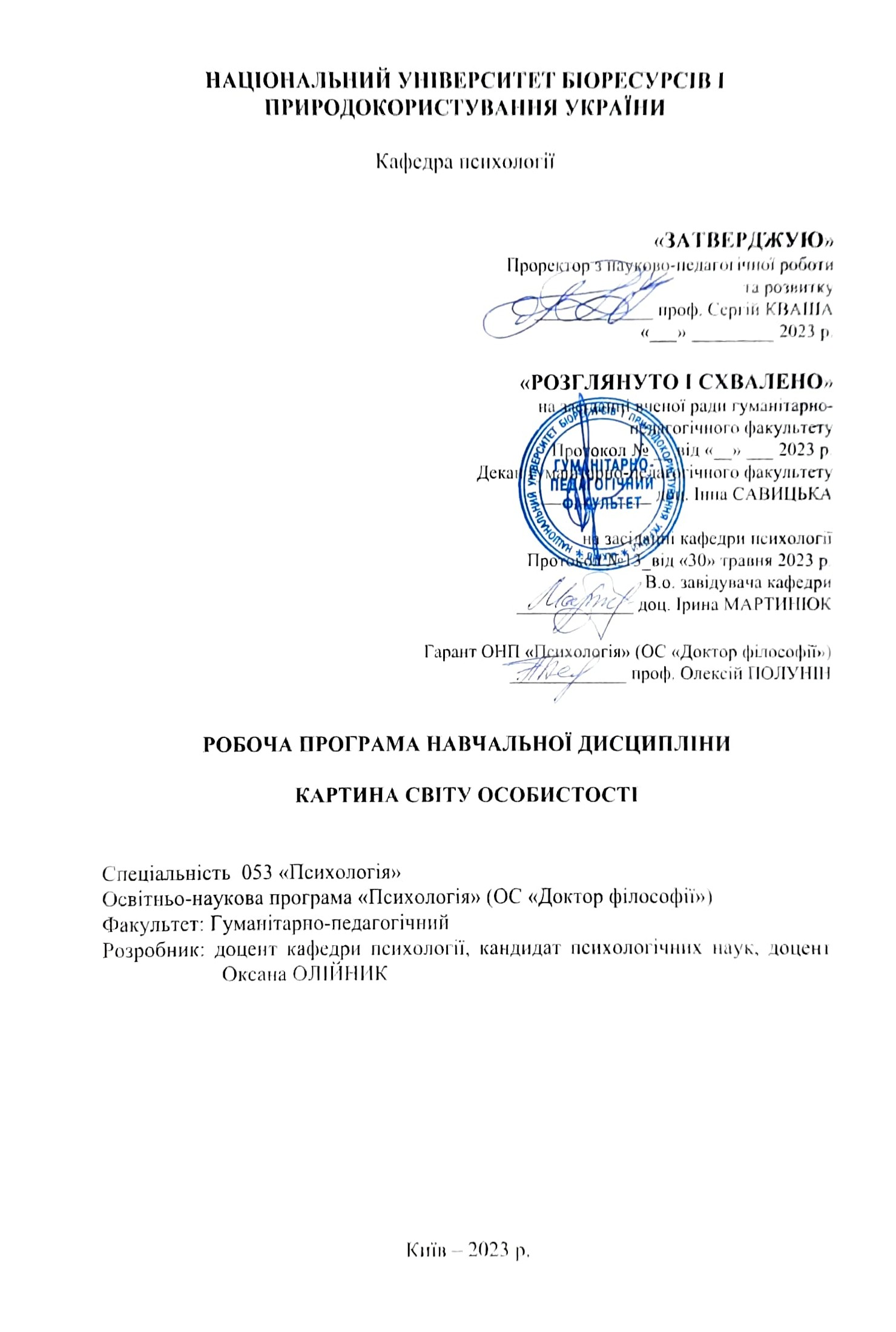 Опис навчальної дисципліни«Картина світу особистості»2. Мета, завдання та компетентності навчальної дисципліниМетою вивчення навчальної дисципліни є засвоєння здобувачами знань про особливості формування наукового знання про оточуючий світ, сукупність внутрішніх образів зовнішніх об'єктів, які відображають їх істотні властивості; розуміння особливостей взаємозв’язку образів зовнішніх об'єктів, наочних уявлень про світ і місце людини в ньому, відомості про взаємини людини з дійсністю, природою, людини з людиною, людини з самою собою. Завдання дисципліни: Ознайомлення здобувачів з історією вивчення картини світу як самостійної галузі наукового знання;Вивчення основних соціально-психологічних механізмів формування картини світу;Усвідомлення ролі соціокультурного середовища особистості як зовнішньої картини світу у формуванні її «Образ Я»; Оволодіння знаннями про структуру й типологію картини світу особистості. Набуття практичних умінь та навичок щодо використання наукового знання про особливості взаємозв’язку образів зовнішніх об'єктів, наочних уявлень про світ і місце людини в ньому, про взаємини людини з дійсністю, природою, людини з людиною, людини з самою собою в експериментальних дослідженнях.Набуття компетентностей: інтегральні: здатність продукувати нові ідеї, розв’язувати комплексні проблеми у сфері психології, застосовувати сучасні методології наукової та науково-педагогічної діяльності, здійснювати власні наукові дослідження, результати яких мають наукову новизну, теоретичне та практичне значення.загальні компетентності (ЗК):– здатність до пошуку, оброблення та аналізу інформації з різних джерел (ЗК 01);– здатність розв’язувати комплексні проблеми психології на підґрунті системного наукового світогляду та загального культурного кругозору із дотриманням принципів професійної етики та академічної доброчесності (ЗК 02);фахові  (спеціальні) компетентності (ФК):– здатність до глибинного аналізу науково-практичних проблем у галузі психології (ФК 02).Програмні результати навчання (ПРН): – вільно презентувати та обговорювати з фахівцями і нефахівцями результати досліджень, наукові та прикладні проблеми психології державною та іноземною мовами, кваліфіковано відображати результати досліджень у наукових публікаціях у провідних міжнародних виданнях (ПРН 01);– застосовувати сучасні інструменти і технології пошуку, оброблення та аналізу інформації, зокрема, статистичні методи аналізу даних великого обсягу та/або складної структури, спеціалізовані бази даних та інформаційні системи (ПРН 05);– розробляти та реалізовувати наукові та/або інноваційні проєкти, які дають можливість переосмислити наявне та створити нове цілісне знання та/або професійну практику і розв’язувати значущі наукові та практичні проблеми психології із дотриманням норм академі– ефективно виконувати різні ролі у команді у процесі вирішення професійно-орієнтованих завдань, у тому числі демонструвати лідерські якості (ПРН 06).3. Програма та структура навчальної дисципліни для:– повного терміну денної (заочної) форми навчання;– скороченого терміну денної (заочної) форми навчання.4. Теми практичних занять5.Теми самостійної роботиЗразки контрольних питань, тестів для визначення рівня засвоєння знань студентами Поняття картини світу в міжгалузевому просторі. Історія вивчення картини світуНауково-психологічна концептуалізація поняття картина світу: основні механізми та закономірності розвитку на рівні масової та індивідуальної свідомостіФактори формування картини світу особистості.Поняття особистості, її структура.Життєвий досвід особистості.Соціально-психологічні виміри ставлення особистості до себе.Поняття самосвідомості та її структура.Сфера сенсів особистості.Особливості самоконструювання особистості.Світогляд: його сутність і структура.Соціально-психологічні механізми формування картини світуСоціокультурне середовище особистості як зовнішня картина світуСоціалізація особистості в сучасному суспільстві. Механізми соціалізації особистості.Сфери  соціалізації особистості.Форми, стадії та інститути соціалізації особистості.Рольовий аспект міжособистісної взаємодії особистості Засоби масової інформації та віртуальні соціальні мережі як ресурси конструювання картини світу особистості.Формування картини світу особистості у медіасередовищі Психологічні особливості функціонування засобів масової інформаціїСтратегіальна організація особистісного світосприйняттяКартина світу та внутрішній світ особистості«Образ Я» в життєвому просторі особистостіСтруктура «Образу Я».Стратегії пізнання світу. Критичність мислення в умовах глобалізації. Завдання медіаосвіти та медіапсихології на сучасному етапі розвитку суспільства Інформаційна культура особистості. Розвиток інформаційної культури у представників соціономічних професій. Особистість в умовах інформаційного хаосу та суспільної невизначеності. Соціокультурні дискрети життєвого шляху особистостіПсихологічні проблеми життєдіяльності особистості у інформаційному просторі. Екологічні аспекти інформаційної безпеки суспільства Світоглядна орієнтація особистості у суспільному континуумі «Ми» та «Вони». Суспільно-історичний контекст організації картини світу особистості.Світоглядна диференціація та поляризація у межах спільної історії та суспільної ідеологіїСтруктура картини світу. Типологія картин світу. Наукова картина світу. Характеристика наукового пізнання.Чинники підвищення мотивації до цілісного наукового пізнання світуОсновні етапи становлення сучасної наукової картини світу.Особливості наукової картини світу у ЗВО.Наївна картина світу.Особливості формування «наївної» картини світу і «наївного» погляду на світ. Наведіть приклади неспівпадіння наукової і наївної картин світу.Наведіть приклади наївних наук. Поясніть, у чому їх відмінність від традиційних концепцій. Охарактеризуйте основні напрямки у вивченні картини світу. Релігійна картина світу. Які релігійні картини світу Вам відомі? Фольклорна картина світу.Міфологічна картина світу.Відмінність між релігійною і міфологічною картинами світу. Мовна картина світуКогнітивна картина світуКогнітивні можливості особистості у створенні внутрішньої картини світНаціональна картина світу особистостіПрофесійна картина світуБезпосередня й опосередкована картина світу особистості.Реальна (адаптивна) картина світу  Ілюзорна (неадаптивна) картина світу Психологічна картина світуСвітосприйняття і світовідчуття особистості.Форма № Н-5.05Національний університет біоресурсів і природокористування УкраїниФакультет                                                             Гуманітарно-педагогічнийОсвітній ступінь                                                  Третій (освітньо-науковий)Кваліфікація                                                         PhD - доктор філософії Форма навчання	денна Семестр, рік                                                         3 семестр, рік 2 Навчальна дисципліна                                        Картина світу особистості          Затверджено на засіданні кафедри                  психології                                                                              (назва кафедри)Протокол  № 13 від «30» травня 2023 р.В.о. завідувача кафедри ______Ірина МАРТИНЮК                                                                    (підпис)                    (прізвище та ініціали)Екзаменатор                  _______Оксана ОЛІЙНИК                                                   (підпис)                    (прізвище та ініціали)Методи навчанняМетоди організації навчальної діяльності студентів: лекція, практичне заняття, самостійна робота, консультація.Словесні методи навчання: пояснення, розповідь, бесіда, інструктаж, публічний виступ.Наочні методи навчання: спостереження, ілюстрація, демонстрація, мультимедіа. Практичні методи навчання: вправи, графічні роботи, практична робота моделювання, порівняння, кейс-метод, «мозковий штурм», «загальне коло».Методи навчання залежно від типу пізнавальної діяльності студентів: інформаційно-рецептивний, репродуктивний, проблемний, частково-пошуковий (евристичний).Методи стимулювання інтересу до навчання і мотивації навчально-пізнавальної діяльності: ділові ігри, дискусії і диспути, наукові конференції, створення ситуації пізнавальної новизни та зацікавленості.Форми контролюВивчення курсу супроводжується проведенням поточного (усне та письмове опитування за результатами опрацьованого матеріалу, дискусії, проблемно-пошукові завдання, професійно-орієнтовані завдання), модульного (тестового) та підсумкового контролю за якістю отриманих студентами знань (екзамен в письмовій формі, з подальшою усною співбесідою).Розподіл балів, які отримують студентиОцінювання знань студента відбувається за 100-бальною шкалою і переводиться в національні оцінки згідно з табл. 1 «Положення про екзамени та заліки у НУБіП України» (наказ про уведення в дію від 26.04.2023 р. протокол № 10) Для визначення рейтингу студента (слухача) із засвоєння дисципліни RДИС (до 100 балів) одержаний рейтинг з атестації (до 30 балів) додається до рейтингу студента (слухача) з навчальної роботи RНР (до 70 балів): R ДИС  = R НР  + R АТ . Навчально-методичне забезпечення Олійник О.О. Картина світу особистості: ЕНК [для здобувачів «PhD - доктор філософії», спеціальності 053 «Психологія»]. https://elearn.nubip.edu.ua/course/view.php?id=4619Рекомендовані джерела інформаціїОсновніВарій М.Й. Психологія особистості: Навч. пос.  К.: Центр учбової літератури, 2008.  592 с.Кириченко В.В. Формування картини світу особистості у сучасному інформаційному суспільстві. Дисертація на здобуття наукового ступеня доктора психологічних наук за спеціальністю 19.00.01 – загальна психологія, історія психології. Інститут психології імені Г. С. Костюка НАПН України, Київ, 2021. 497 с. Становлення внутрішньої картини світу дошкільника : монографія / [Т.О. Піроженко, С.О. Ладивір, О.О. Вовчик-Блакитна та ін.] ; за ред. Т.О. Піроженко. Кіровоград : Імекс-ЛТД, 2012. 236 с.ДопоміжніКириченко В.В. Наукова концептуалізація моделі становлення картини світу особистості у сучасному інформаційному суспільстві. Актуальні проблеми психології: Збірник наукових праць Інституту психології імені Г.С. Костюка НАПН України. К.: Видавництво «Фенінкс». 2018. С. 75-94 Стахова І.А. Особливості становлення цілісної картини світу в дітей шестирічного віку. Молодий вчений. 2019. № 5.2 (69.2). С. 162-165.Шамрай О.В. Професійна картина світу майбутніх лікарів-педіатрів. Молодий вчений. 2015. № 2 (17). С. 231-234.Інформаційні ресурсиКартина світу. Філософський словник. - Режим доступу: http://edudic.ru/fil/560 (дата звернення: 14.06.2022).Скуловатова О. В. Міфологічна основа творення картини світу особистості. Актуальні проблеми навчання та виховання людей з особливими потребами: Збірник наукових праць. Режим доступу: http://ap.uu.edu.ua/article/267 (дата звернення: 14.06.22).Фрасинюк Н. І. Картина світу як об’єкт сучасної когнітивістики Наукові праці Кам'янець-Подільського національного університету імені Івана Огієнка. Філологічні науки. 2013. Вип. 34. С. 298-300. - Режим доступу: http://nbuv.gov.ua/UJRN/Npkpnu_fil_2013_34_84. (дата звернення: 14.06.22).Галузь знань, спеціальність, освітньо-наукова програма, освітній ступіньГалузь знань, спеціальність, освітньо-наукова програма, освітній ступіньГалузь знань, спеціальність, освітньо-наукова програма, освітній ступіньОсвітній ступіньPhD - доктор філософіїPhD - доктор філософіїСпеціальність 053 «Психологія» 053 «Психологія»Освітньо-наукова програма«Психологія» «Психологія» Характеристика навчальної дисципліниХарактеристика навчальної дисципліниХарактеристика навчальної дисципліниВидВибірковаВибірковаЗагальна кількість годин 150150Кількість кредитів ECTS 55Кількість змістових модулів22Курсовий проект (робота) (за наявності)Форма контролюЕкзаменЕкзаменПоказники навчальної дисципліни для денної та заочної форм навчанняПоказники навчальної дисципліни для денної та заочної форм навчанняПоказники навчальної дисципліни для денної та заочної форм навчанняденна форма навчаннязаочна форма навчанняРік підготовки (курс)2Семестр3Лекційні заняття20 год.Практичні заняття30 год.Лабораторні заняття-Самостійна робота100 год.Індивідуальні завданняКількість тижневих аудиторних  годин для денної форми навчання4 год.Назви змістових модулів і темКількість годинКількість годинКількість годинКількість годинКількість годинКількість годинКількість годинКількість годинКількість годинКількість годинКількість годинКількість годинКількість годинКількість годинКількість годинКількість годинКількість годинКількість годинКількість годинКількість годинКількість годинНазви змістових модулів і темденна формаденна формаденна формаденна формаденна формаденна формаденна формаЗаочна формаЗаочна формаЗаочна формаЗаочна формаЗаочна формаЗаочна формаЗаочна формаЗаочна формаЗаочна формаЗаочна формаЗаочна формаЗаочна формаЗаочна формаЗаочна формаНазви змістових модулів і темтижніусьогоу тому числіу тому числіу тому числіу тому числіу тому числіусього у тому числіу тому числіу тому числіу тому числіу тому числіу тому числіу тому числіу тому числіу тому числіу тому числіу тому числіу тому числіу тому числіНазви змістових модулів і темтижніусьогол.пр.лабінд.ср.усього л.пр.пр.пр.лаб.лаб.лаб.інд.інд.інд.ср.ср.ср.12345678910111111121212131313141414Змістовий модуль 1. Теоретичний аналіз картини світу особистості як соціально-психологічного феномену Змістовий модуль 1. Теоретичний аналіз картини світу особистості як соціально-психологічного феномену Змістовий модуль 1. Теоретичний аналіз картини світу особистості як соціально-психологічного феномену Змістовий модуль 1. Теоретичний аналіз картини світу особистості як соціально-психологічного феномену Змістовий модуль 1. Теоретичний аналіз картини світу особистості як соціально-психологічного феномену Змістовий модуль 1. Теоретичний аналіз картини світу особистості як соціально-психологічного феномену Змістовий модуль 1. Теоретичний аналіз картини світу особистості як соціально-психологічного феномену Змістовий модуль 1. Теоретичний аналіз картини світу особистості як соціально-психологічного феномену Змістовий модуль 1. Теоретичний аналіз картини світу особистості як соціально-психологічного феномену Змістовий модуль 1. Теоретичний аналіз картини світу особистості як соціально-психологічного феномену Змістовий модуль 1. Теоретичний аналіз картини світу особистості як соціально-психологічного феномену Змістовий модуль 1. Теоретичний аналіз картини світу особистості як соціально-психологічного феномену Змістовий модуль 1. Теоретичний аналіз картини світу особистості як соціально-психологічного феномену Змістовий модуль 1. Теоретичний аналіз картини світу особистості як соціально-психологічного феномену Змістовий модуль 1. Теоретичний аналіз картини світу особистості як соціально-психологічного феномену Змістовий модуль 1. Теоретичний аналіз картини світу особистості як соціально-психологічного феномену Змістовий модуль 1. Теоретичний аналіз картини світу особистості як соціально-психологічного феномену Змістовий модуль 1. Теоретичний аналіз картини світу особистості як соціально-психологічного феномену Змістовий модуль 1. Теоретичний аналіз картини світу особистості як соціально-психологічного феномену Змістовий модуль 1. Теоретичний аналіз картини світу особистості як соціально-психологічного феномену Змістовий модуль 1. Теоретичний аналіз картини світу особистості як соціально-психологічного феномену Змістовий модуль 1. Теоретичний аналіз картини світу особистості як соціально-психологічного феномену Тема 1.1. Поняття картини світу в міжгалузевому просторі. Історія вивчення картини світу112228Тема 1.2. Соціокультурне середовище особистості як зовнішня картина світу 2192413Тема 1.3. Соціально-психологічні механізми формування картини світу312228Тема 1.4. Картина світу та внутрішній світ особистості 412228Тема 1.5. «Образ Я» в життєвому просторі особистості5202414Разом за змістовим модулем 17575101451Змістовий модуль 2. Типологія картин світуЗмістовий модуль 2. Типологія картин світуЗмістовий модуль 2. Типологія картин світуЗмістовий модуль 2. Типологія картин світуЗмістовий модуль 2. Типологія картин світуЗмістовий модуль 2. Типологія картин світуЗмістовий модуль 2. Типологія картин світуЗмістовий модуль 2. Типологія картин світуЗмістовий модуль 2. Типологія картин світуЗмістовий модуль 2. Типологія картин світуЗмістовий модуль 2. Типологія картин світуЗмістовий модуль 2. Типологія картин світуЗмістовий модуль 2. Типологія картин світуЗмістовий модуль 2. Типологія картин світуЗмістовий модуль 2. Типологія картин світуЗмістовий модуль 2. Типологія картин світуЗмістовий модуль 2. Типологія картин світуЗмістовий модуль 2. Типологія картин світуЗмістовий модуль 2. Типологія картин світуЗмістовий модуль 2. Типологія картин світуЗмістовий модуль 2. Типологія картин світуЗмістовий модуль 2. Типологія картин світуТема 2.1. Структура і типологія картини світу6172411Тема 2.2. Мовна картина світу712228Тема 2.3. Когнітивна картина світу8172411Тема 2.4. Наукова і наївна картини світу особистості9172411Тема 2.5. Професійна картина світу1012228Разом за змістовим модулем 27575101649Усього годин1501502030100П №Назва темиКількістьгодин1Поняття картини світу в міжгалузевому просторі. Історія вивчення картини світу22Соціокультурне середовище особистості як зовнішня картина світу43Соціально-психологічні механізми формування картини світу24Картина світу та внутрішній світ особистості45«Образ Я» в життєвому просторі особистості46Структура і типологія картини світу47Мовленнєва картина світу28Когнітивна картина світу49Наукова і наївна картини світу410Професійна картина світу2Усього 30П №Назва темиКількістьгодин1Поняття картини світу в міжгалузевому просторі. Історія вивчення картини світу82Соціокультурне середовище особистості як зовнішня картина світу133Соціально-психологічні механізми формування картини світу84Картина світу та внутрішній світ особистості85«Образ Я» в життєвому просторі особистості146Структура і типологія картини світу117Мовленнєва картина світу88Когнітивна картина світу119Наукова і наївна картини світу1110Професійна картина світу8Усього 100НАЦІОНАЛЬНИЙ УНІВЕРСИТЕТ БІОРЕСУРСІВ І ПРИРОДОКОРИСТУВАННЯ УКРАЇНИНАЦІОНАЛЬНИЙ УНІВЕРСИТЕТ БІОРЕСУРСІВ І ПРИРОДОКОРИСТУВАННЯ УКРАЇНИНАЦІОНАЛЬНИЙ УНІВЕРСИТЕТ БІОРЕСУРСІВ І ПРИРОДОКОРИСТУВАННЯ УКРАЇНИНАЦІОНАЛЬНИЙ УНІВЕРСИТЕТ БІОРЕСУРСІВ І ПРИРОДОКОРИСТУВАННЯ УКРАЇНИОС Третій (освітньо-науковий)PhD - доктор філософії_053 __«Психологія»Кафедра_психології _2023-2024 н. р.ЕКЗАМЕНАЦІЙНИЙБІЛЕТ № ___1___з дисципліникартина світу особистостіЗатверджуюЗав. кафедри___________________Ірина МАРТИНЮК ___________2023 р._Екзаменаційні запитанняЕкзаменаційні запитанняЕкзаменаційні запитанняЕкзаменаційні запитання1. Фактори формування картини світу особистості.1. Фактори формування картини світу особистості.1. Фактори формування картини світу особистості.1. Фактори формування картини світу особистості.2. Типологія картин світу. 2. Типологія картин світу. 2. Типологія картин світу. 2. Типологія картин світу. Тестові завдання різних типівТестові завдання різних типівТестові завдання різних типівТестові завдання різних типів1.  Система образів та зв’язків між ними, наочних уявлень про світ та місце людини в ньому, про взаємовідносини людини з навколишнім середовищем (з природою, суспільством, іншими людьми та з самим собою), про власну роль і місце в світі, часову та просторову послідовність подій, їх причини, значення – це1.  Система образів та зв’язків між ними, наочних уявлень про світ та місце людини в ньому, про взаємовідносини людини з навколишнім середовищем (з природою, суспільством, іншими людьми та з самим собою), про власну роль і місце в світі, часову та просторову послідовність подій, їх причини, значення – це1.  Система образів та зв’язків між ними, наочних уявлень про світ та місце людини в ньому, про взаємовідносини людини з навколишнім середовищем (з природою, суспільством, іншими людьми та з самим собою), про власну роль і місце в світі, часову та просторову послідовність подій, їх причини, значення – це1.  Система образів та зв’язків між ними, наочних уявлень про світ та місце людини в ньому, про взаємовідносини людини з навколишнім середовищем (з природою, суспільством, іншими людьми та з самим собою), про власну роль і місце в світі, часову та просторову послідовність подій, їх причини, значення – це2. Ментальний образ дійсності, сформований когнітивним свідомістю людини або народу в цілому і є результатом як прямого емпіричного відображення дійсності органами почуттів, так і її свідомого, рефлексивного відображення в процесі мислення – це:2. Ментальний образ дійсності, сформований когнітивним свідомістю людини або народу в цілому і є результатом як прямого емпіричного відображення дійсності органами почуттів, так і її свідомого, рефлексивного відображення в процесі мислення – це:2. Ментальний образ дійсності, сформований когнітивним свідомістю людини або народу в цілому і є результатом як прямого емпіричного відображення дійсності органами почуттів, так і її свідомого, рефлексивного відображення в процесі мислення – це:2. Ментальний образ дійсності, сформований когнітивним свідомістю людини або народу в цілому і є результатом як прямого емпіричного відображення дійсності органами почуттів, так і її свідомого, рефлексивного відображення в процесі мислення – це:3. Проблемне навчання, позитивне ставлення до навчання, тісний зв'язок навчання з життям – це:3. Проблемне навчання, позитивне ставлення до навчання, тісний зв'язок навчання з життям – це:3. Проблемне навчання, позитивне ставлення до навчання, тісний зв'язок навчання з життям – це:3. Проблемне навчання, позитивне ставлення до навчання, тісний зв'язок навчання з життям – це:Основною властивістю сучасного інформаційного суспільства є глобалізація особистісного світосприйняття, включення пересічної людини у загальнопланетарний контекст, розширення меж відомого та кількості тих елементів, які включені у картину світу як внутрішнього координатора активності людини.
Основною властивістю сучасного інформаційного суспільства є глобалізація особистісного світосприйняття, включення пересічної людини у загальнопланетарний контекст, розширення меж відомого та кількості тих елементів, які включені у картину світу як внутрішнього координатора активності людини.
Основною властивістю сучасного інформаційного суспільства є глобалізація особистісного світосприйняття, включення пересічної людини у загальнопланетарний контекст, розширення меж відомого та кількості тих елементів, які включені у картину світу як внутрішнього координатора активності людини.
Основною властивістю сучасного інформаційного суспільства є глобалізація особистісного світосприйняття, включення пересічної людини у загальнопланетарний контекст, розширення меж відомого та кількості тих елементів, які включені у картину світу як внутрішнього координатора активності людини.
5.  Сукупність раціональних знань та уявлень про цінності, норми, менталітет власної та інших спільнот, погляд члена культури на зовнішній світ – це:5.  Сукупність раціональних знань та уявлень про цінності, норми, менталітет власної та інших спільнот, погляд члена культури на зовнішній світ – це:5.  Сукупність раціональних знань та уявлень про цінності, норми, менталітет власної та інших спільнот, погляд члена культури на зовнішній світ – це:5.  Сукупність раціональних знань та уявлень про цінності, норми, менталітет власної та інших спільнот, погляд члена культури на зовнішній світ – це:6.  Основою картини світу особистості є __________, який вона отримує з навколишнього середовища, у процесі взаємодії зі світом.(у бланку відповідей вставте пропущене слово)6.  Основою картини світу особистості є __________, який вона отримує з навколишнього середовища, у процесі взаємодії зі світом.(у бланку відповідей вставте пропущене слово)6.  Основою картини світу особистості є __________, який вона отримує з навколишнього середовища, у процесі взаємодії зі світом.(у бланку відповідей вставте пропущене слово)6.  Основою картини світу особистості є __________, який вона отримує з навколишнього середовища, у процесі взаємодії зі світом.(у бланку відповідей вставте пропущене слово)7.  Образ світу, створений за допомогою мовних засобів– це…7.  Образ світу, створений за допомогою мовних засобів– це…7.  Образ світу, створений за допомогою мовних засобів– це…7.  Образ світу, створений за допомогою мовних засобів– це…8. Знайдіть відповідність між лівою і правою частинами таблиці:8. Знайдіть відповідність між лівою і правою частинами таблиці:8. Знайдіть відповідність між лівою і правою частинами таблиці:8. Знайдіть відповідність між лівою і правою частинами таблиці:9.  Картина світу пересічної людини базується на стереотипах соціального сприйняття, які співвідносяться (або, принаймні, не дисонують) з досвідом «Ми».9.  Картина світу пересічної людини базується на стереотипах соціального сприйняття, які співвідносяться (або, принаймні, не дисонують) з досвідом «Ми».9.  Картина світу пересічної людини базується на стереотипах соціального сприйняття, які співвідносяться (або, принаймні, не дисонують) з досвідом «Ми».9.  Картина світу пересічної людини базується на стереотипах соціального сприйняття, які співвідносяться (або, принаймні, не дисонують) з досвідом «Ми».10.  Різновидами концептуальної картини світу вважаються _____________, наукова, культурна, релігійна картини світу(у бланку відповідей вставте пропущене слово)10.  Різновидами концептуальної картини світу вважаються _____________, наукова, культурна, релігійна картини світу(у бланку відповідей вставте пропущене слово)10.  Різновидами концептуальної картини світу вважаються _____________, наукова, культурна, релігійна картини світу(у бланку відповідей вставте пропущене слово)10.  Різновидами концептуальної картини світу вважаються _____________, наукова, культурна, релігійна картини світу(у бланку відповідей вставте пропущене слово)Рейтинг студента, балиОцінка національна                                        за результати складанняОцінка національна                                        за результати складанняРейтинг студента, балиекзаменівзаліків90-100ВідмінноЗараховано74-89ДобреЗараховано60-73ЗадовільноЗараховано0-59НезадовільноНе зараховано